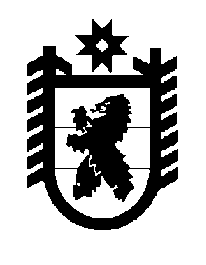 Российская Федерация Республика Карелия    ПРАВИТЕЛЬСТВО РЕСПУБЛИКИ КАРЕЛИЯПОСТАНОВЛЕНИЕот  7 сентября 2015 года № 284-Пг. Петрозаводск О разграничении имущества, находящегося в муниципальной собственности Импилахтинского сельского поселенияВ соответствии с Законом Республики Карелия от 3 июля 2008 года                    № 1212-ЗРК «О реализации части 111 статьи 154 Федерального закона от                  22 августа 2004 года № 122-ФЗ «О внесении изменений в законодательные акты Российской Федерации и признании утратившими силу некоторых законодательных актов Российской Федерации в связи с принятием федеральных законов «О внесении изменений и дополнений в Федеральный закон «Об общих принципах организации законодательных (представительных) и исполнительных органов государственной власти субъектов Российской Федерации» и «Об общих принципах организации местного самоуправления в Российской Федерации» Правительство Республики Карелия п о с т а н о в л я е т:1. Утвердить перечень имущества, находящегося в муниципальной собственности Импилахтинского сельского поселения, передаваемого в муниципальную собственность Питкярантского муниципального района, согласно приложению. 2. Право собственности на передаваемое имущество возникает у Питкярантского муниципального района со дня вступления в силу настоящего постановления.            Глава Республики  Карелия                       			      	        А.П. ХудилайненПриложение к постановлению Правительства Республики Карелияот  7 сентября 2015 года № 284-ППереченьимущества, находящегося в муниципальной собственности Импилахтинского сельского поселения, передаваемого в муниципальную собственность Питкярантского муниципального района____________№ п/пНаименование имуществаАдрес местонахождения имуществаИндивидуализирующие характеристики имущества12341.Квартира п. Импилахти, ул. Советская, д. 7, кв. 1общая  площадь 36,6 кв. м,жилая площадь 27,5 кв. м2.Квартира п. Импилахти, ул. Советская, д. 10, кв. 1общая  площадь 36,0 кв. м,жилая площадь 24,4 кв. м3.Квартира п. Импилахти, ул. Советская, д. 10, кв. 6общая  площадь 39,5 кв. м,жилая площадь 23,9 кв. м4.Квартира п. Импилахти, ул. Советская, д. 10, кв. 7          общая  площадь 49,0 кв. м,жилая площадь 34,2 кв. м5.Квартира п. Импилахти, ул. Советская, д. 14, кв. 1общая  площадь 36,8 кв. м,жилая площадь 24,4 кв. м6.Квартира п. Импилахти, ул. Советская, д. 14, кв. 2общая  площадь 39,5 кв. м,жилая площадь 24,2 кв. м7.Квартира п. Импилахти, ул. Советская, д. 14, кв. 3общая  площадь 48,8 кв. м,жилая площадь 34,2 кв. м8.Квартира п. Импилахти, ул. Советская, д. 14, кв. 4общая  площадь 38,5 кв. м,жилая площадь 24,1 кв. м9.Квартира п. Импилахти, ул. Советская, д. 14, кв. 5общая  площадь 38,6 кв. м,жилая площадь 24,1 кв. м10.Квартира п. Импилахти, ул. Советская, д. 14, кв. 6общая  площадь 40,0 кв. м,жилая площадь 24,1 кв. м11.Квартира п. Импилахти, ул. Советская, д. 14, кв. 7общая  площадь 49,6 кв. м,жилая площадь 34,2 кв. м12.Квартира п. Импилахти, ул. Советская, д. 14, кв. 8общая  площадь 38,4 кв. м,жилая площадь 24,2 кв. м13.Квартира п. Импилахти, ул. Советская, д. 15, кв. 1общая  площадь 39,9 кв. м,жилая площадь 25,1 кв. м14.Квартира п. Импилахти, ул. Советская, д. 15,  кв. 3общая  площадь 52,1 кв. м,жилая площадь 35,1 кв. м15.Квартира п. Импилахти, ул. Советская, д. 15,  кв. 4общая  площадь 40,0 кв. м,жилая площадь 25,1 кв. м16.Квартира п. Импилахти, ул. Советская, д. 15,  кв. 5общая  площадь 40,3 кв. м,жилая площадь 25,1 кв. м123417.Квартира п. Импилахти, ул. Советская, д. 15,  кв. 6общая  площадь 39,1 кв. м,жилая площадь 25,1 кв. м18.Квартира п. Импилахти, ул. Советская, д. 15,  кв. 8общая  площадь 40,3 кв. м,жилая площадь 25,1 кв. м19.Квартира п. Импилахти, ул. Советская,  д. 20, кв. 4общая  площадь 39,7 кв. м,жилая площадь 29,4 кв. м20.Квартира п. Импилахти, ул. Советская,  д. 26, кв. 2общая  площадь 27,2 кв. м,жилая площадь 17,0 кв. м21.Квартира п. Импилахти,ул. Советская,  д. 26, кв. 3общая  площадь 27,2 кв. м,жилая площадь 17,0 кв. м22.Квартира п. Импилахти, ул. Советская, д. 29, кв. 1общая  площадь 50,1 кв. м,жилая площадь 33,4 кв. м23.Квартира п. Импилахти, ул. Советская, д. 30,  кв. 1общая  площадь 40,8 кв. м,жилая площадь 19,3 кв. м24.Квартира п. Импилахти, ул. Советская,  д. 30,  кв. 2общая  площадь 40,6 кв. м,жилая площадь 19,3 кв. м25.Квартира п. Импилахти, ул. Советская, д. 30,  кв. 4общая  площадь 40,6 кв. м,жилая площадь 19,1 кв. м26.Квартира п. Импилахти, ул. Школьная, д. 3, кв. 2общая  площадь 50,7 кв. м,жилая площадь 36,8 кв. м27.Квартира п. Импилахти, ул. Школьная, д. 7, кв. 8общая  площадь 40,3 кв. м,жилая площадь 24,6 кв. м28.Квартира п. Импилахти, ул. Школьная, д. 9, кв. 13общая  площадь 75,2 кв. м,жилая площадь 43,4 кв. м29.Квартира п. Импилахти, ул. Школьная, д. 9, кв. 14общая  площадь 36,8 кв. м,жилая площадь 18,7 кв. м30.Квартира п. Импилахти, ул. Зеленая, д. 3, кв. 1общая  площадь 31,4 кв. м,жилая площадь 17,1 кв. м31.Квартира п. Импилахти, ул. Зеленая, д. 3, кв. 2общая  площадь 31,0 кв. м,жилая площадь 17,0 кв. м32.Квартира п. Импилахти, ул. Зеленая, д. 3, кв. 3общая  площадь 31,5 кв. м,жилая площадь 17,2 кв. м33.Квартира п. Импилахти, ул. Зеленая, д. 3, кв. 4общая  площадь 31,7 кв. м,жилая площадь 17,3 кв. м34.Квартира п. Импилахти, ул. Зеленая, д. 5, кв. 2общая  площадь 53,7 кв. м,жилая площадь 38,1 кв. м35.Квартира п. Импилахти, ул. Зеленая, д. 6, кв. 1общая  площадь 23,1 кв. м,жилая площадь 14,1 кв. м36.Квартира п. Импилахти, ул. Зеленая, д. 6, кв. 2общая  площадь 22,1 кв. м,жилая площадь 13,5 кв. м37.Жилой дом п. Импилахти, ул. Лесная, д. 4общая  площадь 29,6 кв. м,жилая площадь 14,6 кв. м38.Жилой дом п. Импилахти, ул. Болотная, д. 3общая  площадь 36,5 кв. м,жилая площадь 22,3 кв. м39.Жилой дом п. Импилахти, ул. Комсомольская, д. 2общая  площадь 69,0 кв. м,жилая площадь 51,4 кв. м123440.Жилой дом п. Импилахти, ул. Комсомольская, д. 4общая  площадь 41,3 кв. м,жилая площадь 28,5 кв. м41.Квартира п. Импилахти, ул. Комсо-мольская, д. 10, кв. 1общая  площадь 46,9 кв. м,жилая площадь 32,9 кв. м42.Квартирап. Импилахти, ул. Комсо-мольская, д. 11, кв. 2общая  площадь 44,8 кв. м,жилая площадь 34,8 кв. м43.Квартира п. Импилахти, Сорта-вальское шоссе,  д. 29, кв. 1общая  площадь 41,0 кв. м,жилая площадь 26,2 кв. м44.Квартира п. Импилахти, Сорта-вальское шоссе,  д. 29, кв. 2общая  площадь 24,7 кв. м,жилая площадь 13,8 кв. м45.Квартира п. Импилахти, Сорта-вальское шоссе, д. 38, кв. 1общая  площадь 48,3 кв. м,жилая площадь 35,2 кв. м46.Квартира п. Импилахти, Сорта-вальское шоссе,  д. 38, кв. 2общая  площадь 53,8 кв. м,жилая площадь 41,7 кв. м47.Квартира п. Импилахти, Сорта-вальское шоссе, д. 39а, кв. 2общая  площадь 47,0 кв. м,жилая площадь 34,7 кв. м48.Квартира п. Импилахти, Сорта-вальское шоссе, д. 45, кв. 1общая  площадь 53,3 кв. м,жилая площадь 38,6 кв. м49.Квартира п. Импилахти, Сорта-вальское шоссе, д. 45, кв. 2общая  площадь 53,1 кв. м,жилая площадь 38,7 кв. м50.Квартира п. Импилахти, Сорта-вальское шоссе, д. 45, кв. 3общая  площадь 23,2 кв. м,жилая площадь 13,6 кв. м51.Квартира п. Импилахти, Сорта-вальское шоссе, д. 45, кв. 4общая  площадь 38,6 кв. м,жилая площадь 24,0 кв. м52.Квартира п. Импилахти, Сорта-вальское шоссе, д. 45, кв. 5общая  площадь 52,7 кв. м,жилая площадь 36,9 кв. м53.Квартира п. Импилахти, Сорта-вальское шоссе, д. 45, кв. 6общая  площадь 53,5 кв. м,жилая площадь 38,8 кв. м54.Квартира п. Импилахти, Сорта-вальское шоссе, д. 45, кв. 7общая  площадь 53,4 кв. м,жилая площадь 39,0 кв. м55.Квартира п. Импилахти, Сорта-вальское шоссе, д. 45, кв. 8общая  площадь 22,4 кв. м,жилая площадь 13,0 кв. м56.Квартира п. Импилахти, Сорта-вальское шоссе, д. 45, кв. 9общая  площадь 38,6 кв. м,жилая площадь 23,9 кв. м57.Квартира п. Импилахти, Сорта-вальское шоссе, д. 45, кв. 10общая  площадь 52,6 кв. м,жилая площадь 36,9 кв. м58.Квартира п. Импилахти, Сорта-вальское шоссе, д. 50, кв.1общая  площадь 45,7 кв. м,жилая площадь 34,5 кв. м59.Квартира п. Импилахти, Сорта-вальское шоссе, д. 50, кв. 2общая  площадь 45,9 кв. м,жилая площадь 34,1 кв. м60.Жилой дом п. Импилахти, Сорта-вальское шоссе, д. 56аобщая  площадь 70,9 кв. м,жилая площадь 46,3 кв. м61.Квартира п. Импилахти, Сорта-вальское шоссе, д. 57, кв. 2общая  площадь 29,7 кв. м,жилая площадь 22,4 кв. м62.Жилой дом п. Импилахти, Сорта-вальское шоссе, д. 58аобщая  площадь 70,6 кв. м,жилая площадь 45,9 кв. м123463.Квартира п. Импилахти, Сорта-вальское шоссе, д. 59, кв. 1общая  площадь 44,2 кв. м,жилая площадь 31,6 кв. м64.Квартира п. Импилахти, Сорта-вальское шоссе, д. 59, кв. 2общая  площадь 44,0 кв. м,жилая площадь 31,5 кв. м65.Жилой дом п. Импилахти, Сорта-вальское шоссе, д. 60общая  площадь 71,7 кв. м,жилая площадь 50,3 кв. м66.Жилой дом п. Импилахти, Сорта-вальское шоссе, д. 60аобщая  площадь 72,0 кв. м,жилая площадь 46,5 кв. м67.Квартира п. Импилахти, Сорта-вальское шоссе, д. 66, кв. 1общая  площадь 46,9 кв. м,жилая площадь 29,9 кв. м68.Квартира п. Импилахти, Сорта-вальское шоссе, д. 66, кв. 2общая  площадь 20,9 кв. м,жилая площадь 12,5 кв. м69.Квартира п. Импилахти, Сорта-вальское шоссе, д. 68, кв. 2общая  площадь 29,8 кв. м,жилая площадь 21,9 кв. м70.Жилой дом п. Импилахти, ул. Вокзальная,  д. 1общая  площадь 44,8 кв. м,жилая площадь 21,0 кв. м71.Жилой домд. Сумериа, д. 1общая  площадь 55,6 кв. м,жилая площадь 36,0 кв. м72.Квартирад. Кирконкюля, д. 2, кв. 1общая  площадь 34,6 кв. м,жилая площадь 24,0 кв. м73.Квартирад. Кирконкюля, д. 2, кв. 2общая  площадь 30,0 кв. м,жилая площадь 16,0 кв. м74.Квартирад. Кирконкюля, д. 2, кв. 3общая  площадь 69,2 кв. м,жилая площадь 34,1 кв. м75.Квартирад. Кирконкюля, д. 2, кв. 4общая  площадь 24,0 кв. м,жилая площадь 13,1 кв. м76.Жилой домд. Леппясилта,  д. 1общая  площадь 47,7 кв. м,жилая площадь 27,6 кв. м77.Квартирад. Леппясилта, д. 13, кв. 1общая  площадь 23,4 кв. м,жилая площадь 13,3 кв. м78.Квартирад. Леппясилта, д. 13, кв. 2общая  площадь 23,3 кв. м,жилая площадь 13,3 кв. м79.Квартирад. Леппясилта, д. 13, кв. 3общая  площадь 45,8 кв. м,жилая площадь 35,0 кв. м80.Квартирад. Леппясилта, д. 16, кв. 1общая  площадь 45,5 кв. м,жилая площадь 32,7 кв. м81.Квартирад. Леппясилта, д. 17, кв. 1общая  площадь 74,1 кв. м,жилая площадь 42,1 кв. м82.Квартирад. Леппясилта, д. 17, кв. 2общая  площадь 75,5 кв. м,жилая площадь 43,5 кв. м83.Квартирад. Леппясилта, д. 19, кв. 1общая  площадь 61,0 кв. м,жилая площадь 35,4 кв. м84.Жилой домд. Леппясилта,  д. 22общая  площадь 47,7 кв. м,жилая площадь 24,3 кв. м85.Квартирад. Леппясилта,  д. 26, кв. 2общая  площадь 55,1 кв. м,жилая площадь 35,4 кв. м123486.Книжный  фонд п. Импилахти, ул. Советская, д. 313764 экземпляра, стоимость 386 337 руб.  24 коп. 87.Кладбище п. Импилахтиобщая площадь 15156 кв. м      88.Насосная станция п. Импилахтиобщая площадь 72 кв. м,год постройки 197289.Водопровод п. Импилахтипротяженность 5,9 км,1972 год постройки 90.Канализационные сети п. Импилахтипротяженность 2,36 км,1977 год постройки 